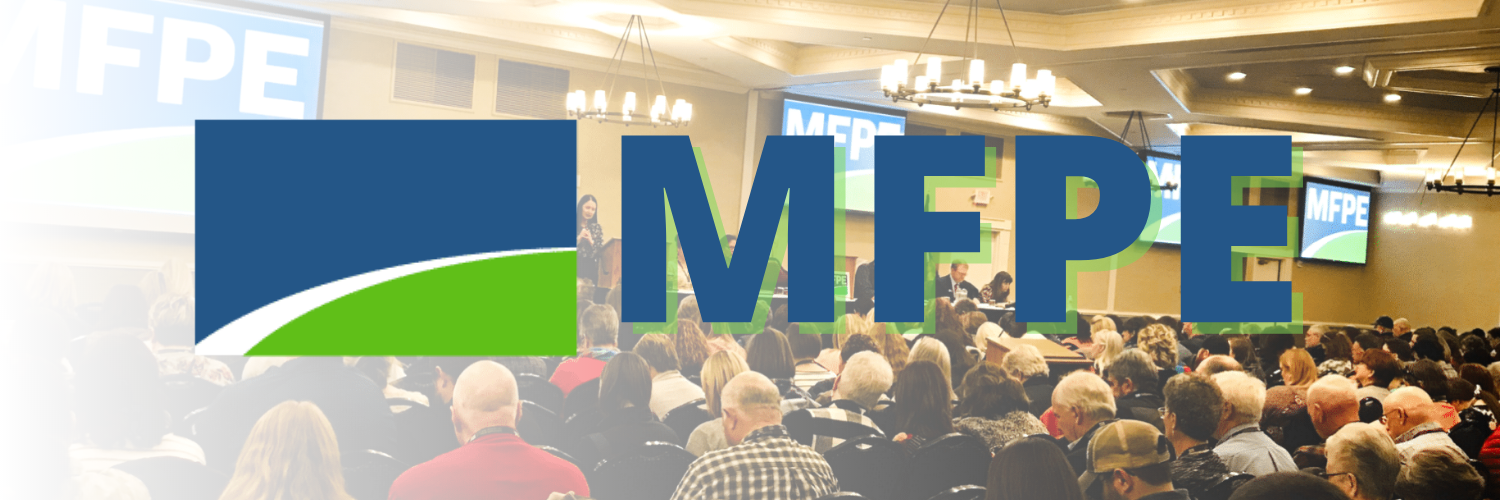 MFPE Annual ConferenceApril 8-9, 2022Helena—Delta Hotels Helena ColonialIndexTentative Schedule of EventsTentative Order of BusinessCalendarGovernance District MapBoard of DirectorsHall of FameStanding Rule AmendmentsNominations and ElectionsNEA Representative AssemblyMFPE ConstitutionConstitutional AmendmentsNew Business Items FormLegislative ProgramDuesBudgetMFPE PAC Form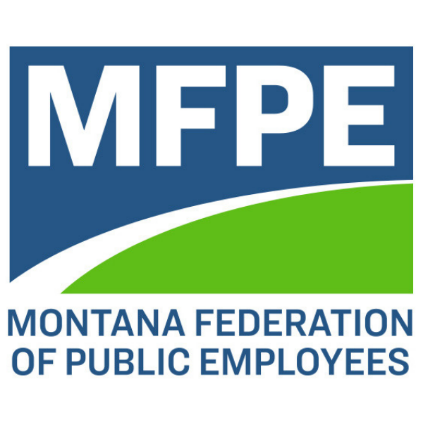 2022 MFPE Annual ConferenceTentative Schedule of Events*All events at the Delta Hotels Helena Colonial unless otherwise noted.Friday, April 8	10:00 am – 1:30 pm	Delegate Registration	10:00 am	Board of Directors convenes	12:15 pm	Lunch		1:30 pm	Conference convenes	6:00 pm	Hall of Fame dinner at Helena Great Northern HotelLunch will be provided on Friday and breakfast and lunch on Saturday. In addition, dinner will be provided as part of the Hall of Fame celebration Friday evening. No individually purchased meals will be reimbursed during the annual conference.Saturday, April 9	7:00 – 8:00 am	Breakfast	7:00 – 9:00 am	Delegate Registration—delegates must be registered no later 					than 9:00 am	8:00 – 9:30 am	District Caucuses		District 1		District 2		District 3		District 4		District 5		District 6		Districts 7, 8		District 9		District 10 (MFPE-R)		MFPE Student Members	9:45 am	Conference reconvenes	12:00 pm	Lunch	4:00 pm	Estimated Time of Adjournment2022 MFPE Annual ConferenceTentative Order of BusinessFriday, April 8Call to Order	Amanda CurtisInvocation and Pledge of Allegiance	Jordann Lankford-Forster	 Bright Trail WomanWelcome and Introductions	Amanda Curtis, Erik BurkeSenator Jon Tester (invited)Delegate Orientation	Amanda CurtisStanding Rules and Amendments	Amanda CurtisProgram Staff Report – MFPE-R and Member Benefits	Sarah PiperCongressional Candidate Forum	Amanda CurtisSaturday, April 9District Caucuses (8:00 – 9:30 am)	District ChairsElection of Board Chair and Vice Chair – Districts 1 (vice chair only), 2, 4, 6, 8, 10Election of 1 District Delegate and 1 Alternate to NEA RAConference Reconvenes (9:45 am)Nominations and Elections	Moffie FunkPresident1st Vice President2nd Vice PresidentTreasurerNEA DirectorConstitutional Amendments	Amanda CurtisJames Holbrook, MT AFL-CIO Executive SecretaryProgram Staff Report – Political Action	Sam TellingLegislative Program	Eric MatthewsVicky Byrd, MNA CEOProgram Staff Report – Communications	Bob FunkNew Business Items	Amanda Curtis(Deadline for NBI’s is 9:00 am Saturday, April 9)Dues/Budget	Michelle WheatAdjournment	Amanda Curtis*During the conference, we will suspend business for several informational and celebratory events.